Раздел 2ПОЛОЖЕНИЕ О РАЗМЕЩЕНИИ ЛИНЕЙНЫХ ОБЪЕКТОВпроекта планировки территории улицы Парижской Коммуныот улицы Репина до улицы БольшевистскаяШифр: ПП-09/2021-2Заказчик: Администрация города БердскаИсполнитель: ООО «Метаплан»Новосибирск, 2021Состав проектаСодержание1. Планируемые для размещения линейные объектыПоложения проекта планировки территории содержат решения планируемой реконструкции улицы Парижской Коммуны от улицы Репина до улицы Большевистская. Улица Парижской Коммуны расположена в границах жилого района «Новый поселок» города Бердска.Проектные параметры улицы Парижской Коммуны приведены в таблице 1.Таблица 1 – проектные параметры улицы Парижской КоммуныПеречень координат характерных точек границ зон планируемого размещения улицы Парижской Коммуны приведен на чертеже планировки территории.Защита сохраняемых объектов капитального строительства от возможного негативного воздействия в связи с реконструкцией улицы Парижской Коммуны связана с выполнением мероприятий по охране окружающей среды и защите территории от чрезвычайных ситуаций, которые отражены в разделах 2 и 3.Положения содержат характеристику и назначение планируемых для размещения линейных объектов, координаты характерных точек границ зон планируемого размещения линейных объектов, мероприятий по охране окружающей среды защите территории от чрезвычайных ситуаций. В проекте и на территории отсутствуют следующие объекты:линейные объекты, подлежащие реконструкции в связи с изменением их местоположения;объекты капитального строительства, входящие в состав линейных объектов в границах зон их планируемого размещения;объекты культурного наследия;планируемые линейные объекты федерального и регионального значения.Также отсутствует необходимость осуществления мероприятий по защите сохраняемых объектов капитального строительства, существующих и строящихся на момент подготовки проекта планировки территории, а также объектов капитального строительства, планируемых к строительству в соответствии с ранее утвержденной документацией по планировке территории, от возможного негативного воздействия в связи с отсутствием проектных решений по размещению новых линейных объектов.2. Охрана окружающей средыУлучшение экологической ситуации на улице Парижской Коммуны связано с сокращением загрязнения атмосферного воздуха, водных объектов, почвы, в том числе путем организации системы санитарной очистки и уборки территорий от уличного мусора и других отходов, отвода ливневых стоков с территории, защиты примыкающих жилых территорий от выхлопных газов и шума от автомобилей путем высадки зеленых насаждений.Для снижения уровня загрязнения окружающей среды в период проведения строительных работ на улице Парижской Коммуны и последующей ее эксплуатации рекомендуется выполнение следующих мероприятий:применение на стройплощадке контейнеров для сбора строительного мусора, а также биотуалетов; вывоз контейнеров с бытовым мусором по мере их наполнения на городской полигон ТБО; по окончании строительных работ разборка всех временных сооружений;вывоз излишков грунта, извлекаемого при проведении земляных работ, в специально отведенные места для последующего использования;контроль на содержание вредных веществ в выхлопных газах работающей строительной техники, проверка на наличие неисправностей топливной системы, систем гидравлики и смазки, особенно вызывающие возможность попадания ГСМ в грунт; при превышении допустимых норм выбросов и указанных неисправностей транспорт и оборудование к работе не должны допускаться;ограничение времени проведения строительных работы в ночное время в связи с близким расположением на территории проектирования существующей жилой застройки; контроль соблюдения требований СН 2.2.4/2.1.8.562-96 по допустимому уровню звукового давления не более 55 дБА с 7 до 23 ч и 45 дБА с 23 до 7 ч;организация защитного озеленения из газоустойчивых насаждений вдоль проезжей части улицы;сокращение открытых почвенных пространств путем разбивки газонов и устройства тротуарного мощения;исключение транзитного движения грузовых автомобилей с улицы.При производстве строительных работ воздействие на поверхностные и подземные воды не оказывается. Участок строительства находится за пределами водоохраной зоны водного объекта. Отвод ливневых стоков с улицы Парижской Коммуны решен в проекте методом вертикальной планировки и предусматривает самотечное поступление поверхностного стока с внутриквартальных территорий в лотки проезжей части улицы, по которым поверхностные воды поступают далее в направлении понижения рельефа в направлении к очистным сооружениям.3. Защита территории от чрезвычайных ситуацийЗон высокого риска чрезвычайных ситуаций природного и техногенного характера на территории нет. В соответствии с постановлением Правительства РФ от 03.10.1998 № 1149 «О порядке отнесения территорий к группам по гражданской обороне» и требованиями СНиП 2.01.51-90 проектируемая территория характеризуется следующими параметрами:категория территории по ГО – некатегорирована по гражданской обороне;располагается в зонах возможных слабых разрушений, возможного опасного химического заражения, возможного опасного радиоактивного заражения (загрязнения).при катастрофическом затоплении территория не попадает в затапливаемую зону;близко расположенных потенциально опасных объектов нет.Мероприятия по защите территории от возможных чрезвычайных ситуаций сводятся к инженерно-планировочным и организационным решениям, направленным на снижения вероятности распространения пожара при возгорании автотранспортных средств на проезжей части и открытых автостоянках, а также зеленых насаждений. Основные из них:обеспечение проездов ко всем участкам и домам для организации пожаротушения;наличие открытых пространств между зелеными насаждениями;оборудование сетей водоснабжения пожарными гидрантами из расчета 1-2 на каждые 200 м жилой малоэтажной застройки.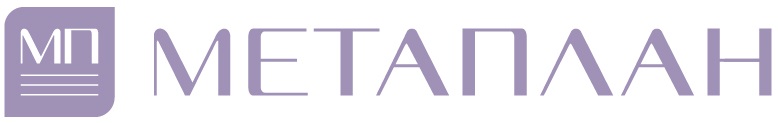 Общество с ограниченной ответственностью «Метаплан»630007, г. Новосибирск, ул. Октябрьская, д. 42, оф. 517Эл. почта: metaplan@bk.ru , раб. тел.: +7 (383) 277 01 10ИНН/КПП 5407954634/540701001Директор ООО «Метаплан» А. Е. РублевскийГлавный градостроитель проектаА. Ю. Гладышева№ разделаНаименованиеШифр№ листа1234Утверждаемая частьУтверждаемая частьУтверждаемая частьУтверждаемая часть1Проект планировки территории. Графическая часть---Чертеж красных линий; границ зон планируемого размещения линейных объектовПП-09/2021-112Положение о размещении линейных объектовПП-09/2021-2-Материалы по обоснованиюМатериалы по обоснованиюМатериалы по обоснованиюМатериалы по обоснованию3Материалы по обоснованию проекта планировки территории. Графическая часть---Схема расположения элементов планировочной структурыПП-09/2021-3.12-Схема использования территории в период подготовки проекта планировки территорииПП-09/2021-3.23-Схема организации улично-дорожной сети и движения транспорта; конструктивных и планировочных решенийПП-09/2021-3.34-Схема вертикальной планировки территории, инженерной подготовки и инженерной защиты территорииПП-09/2021-3.45-Схема границ территорий, подверженных риску возникновения чрезвычайных ситуаций природного и техногенного характера; границ зон с особыми условиями использования территорийПП-09/2021-3.56-Проектный планПП-09/2021-3.674Материалы по обоснованию проекта планировки территории. Пояснительная запискаПП-09/2021-4-Стр.1. Планируемые для размещения линейные объекты ………………………………………42. Охрана окружающей среды ………………………………………………………………..53. Защите территории от чрезвычайных ситуаций …………………………………………6КатегорияУлица в жилой застройкеФункциональное назначениеТранспортная (без пропуска грузового и общественного транспорта) и пешеходная связи на территории жилых районов (микрорайонов), выходы на магистральные улицы и дороги регулируемого движенияПротяженность, м940Количество полос движения2Ширина проезжей части, м6Ширина тротуаров, м2 и 2Пропускная способность, автомобилей в час1200Ширина в красных линиях, м28(от улицы Репина до улицы Матросова),25(от улицы Матросова до улицы Большевистская)